FORMULAREFormularul – 1 Declarație privind neîncadrarea în situaţii potenţial generatoare de conflict de intereseFormularul  – 2	 Formular de ofertă (propunerea financiară) pentru atribuirea  contractuluiFormularul  – 3	 Centralizator de preţuriFormularul – 4	Propunere tehnică pentru atribuirea contractuluiFORMULARUL nr.1Declarație privind neîncadrarea în situaţii potenţial generatoare de conflict de intereseSubsemnatul(a)............................................................ (denumirea, numele operatorului economic), în calitate de ofertant / ofertant asociat / subcontractant /terţ susţinător la procedura de .................................................... (se menţionează procedura) pentru atribuirea acordului cadru de achiziţie publică având caobiect ............................................. (denumire serviciu şi codul CPV), la data de ................................... (zi/lună/an), organizată de Universitatea Dunărea de Jos din Galați, declarpe proprie răspundere că  nu mă aflu în următoarele situații care ar putea duce la apariţia unui conflict de interese:a) participarea în procesul de verificare/evaluare a solicitărilor de participare/ofertelor a persoanelor care deţin părţi sociale, părţi de interes, acţiuni din capitalul subscris al unuia dintre ofertanţi/candidaţi, terţi susţinători sau subcontractanţi propuşi ori a persoanelor care fac parte din consiliul de administraţie/organul de conducere sau de supervizare a unuia dintre ofertanţi/candidaţi, terţi susţinători ori subcontractanţi propuşi; b) participarea în procesul de verificare/evaluare a solicitărilor de participare/ofertelor a unei persoane care este soţ/soţie, rudă sau afin, până la gradul al doilea inclusiv, cu persoane care fac parte din consiliul de administraţie/organul de conducere sau de supervizare a unuia dintre ofertanţi/candidaţi, terţi susţinători ori subcontractanţi propuşi; c) participarea în procesul de verificare/evaluare a solicitărilor de participare/ofertelor a unei persoane despre care se constată sau cu privire la care există indicii rezonabile/informaţii concrete că poate avea, direct ori indirect, un interes personal, financiar, economic sau de altă natură, ori se află într-o altă situaţie de natură să îi afecteze independenţa şi imparţialitatea pe parcursul procesului de evaluare; d) situaţia în care ofertantul individual/ofertantul asociat/candidatul/subcontractantul propus/terţul susţinător are drept membri în cadrul consiliului de administraţie/organului de conducere sau de supervizare şi/sau are acţionari ori asociaţi semnificativi persoane care sunt soţ/soţie, rudă sau afin până la gradul al doilea inclusiv ori care se află în relaţii comerciale cu persoane cu funcţii de decizie în cadrul autorităţii contractante sau al furnizorului de servicii de achiziţie implicat în procedura de atribuire; e) situaţia în care ofertantul/candidatul a nominalizat printre principalele persoane desemnate pentru executarea contractului persoane care sunt soţ/soţie, rudă sau afin până la gradul al doilea inclusiv ori care se află în relaţii comerciale cu persoane cu funcţii de decizie în cadrul autorităţii contractante sau al furnizorului de servicii de achiziţie implicat în procedura de atribuire.În sensul dispoziţiilor de la lit. d), prin acţionar sau asociat semnificativ se înţelege persoana care exercită drepturi aferente unor acţiuni care, cumulate, reprezintă cel puţin 10% din capitalul social sau îi conferă deţinătorului cel puţin 10% din totalul drepturilor de vot în adunarea generală.Subsemnatul declar că informaţiile furnizate sunt complete şi corecte în fiecare detaliu şi înteleg că autoritatea contractantă are dreptul de a solicita, în scopul verificării şi confirmării declaraţiilor orice documente doveditoare de care dispunem.Înţeleg că în cazul în care această declaraţie nu este conformă cu realitatea sunt pasibil de încalcarea prevederilor legislaţiei penale privind falsul în declaraţii. Semnătura ofertantului sau a reprezentantului ofertantului                             .....................................................Numele  şi prenumele semnatarului				        .....................................................Capacitate de semnătura					                      .....................................................Detalii despre ofertant Numele ofertantului  						        .....................................................Ţara de reşedinţă					                                    .....................................................Adresa								        .....................................................Adresa de corespondenţă (dacă este diferită)	                                    .....................................................Adresa de e-mail                                                                                             .....................................................Telefon / Fax							       .....................................................Data 							                     .....................................................FORMULARUL nr. 2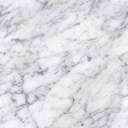 Operator Economic..........................(denumirea)FORMULAR DE OFERTĂ Examinând documentația de atribuire, subsemnatul/ subsemnații, reprezentanți ai ofertantului _________________________________________________(denumirea/numele ofertantului), ne oferim ca, în conformitate cu prevederile și cerințele cuprinse în documentația mai sus menționată, să prestam ,,………………………………’’ pentru suma de ................(suma în litere și în cifre), plătibilă în RON, dupa receptia serviciilor, la care se adauga taxa pe valoarea adaugata in valoare de  ________________________________ lei.(suma in litere si in cifre)Ne angajăm ca, în conformitate cu prevederile și cerințele cuprinse în documentația mai sus mentionată să prestam ………………………… cu respectarea tuturor cerințelor din Caietul de Sarcini și documentatia de atribuire, pentru o perioadă de 12 luni, prezenta declaratie facând parte din propunerea tehnică pe care o formulăm. De asemenea, ne asumăm angajamentul de a onora toate solicitările autorității contractante privind prestarea serviciilor.Ne angajam ca, in cazul in care oferta noastra este stabilita castigatoare, sa prestam serviciile în conformitate cu specificaţiile din caietul de sarcini.Ne angajăm să menținem această ofertă valabilă pentru o durată de _______ zile, (durata în litere și cifre), de la data depunerii Ofertei, și ea va rămâne obligatorie pentru noi și poate fi acceptată oricând înainte de expirarea perioadei de valabilitate. Până la încheierea și semnarea contractului, această ofertă, împreună cu comunicarea transmisă de dumneavoastră, prin care oferta noastră este stabilită caștigătoare, vor constitui un contract angajant între noi.Precizam ca:  	  |_| depunem oferta alternativa, ale carei detalii sunt prezentate intr-un formular de oferta separat, marcat in mod clar "alternativa";  	  |_|   nu depunem oferta alternativa.(se bifeaza optiunea corespunzatoare)Intelegem ca nu sunteti obligati sa acceptati oferta cu cel mai scazut pret sau orice alta oferta pe care o puteti primi.Semnătura ofertantului sau a reprezentantului ofertantului                     .....................................................Numele  şi prenumele semnatarului				        .....................................................Capacitate de semnătura					        .....................................................Detalii despre ofertant Numele ofertantului  					                 .....................................................Ţara de reşedinţă					                 .....................................................Adresa							                  .....................................................Adresa de corespondenţă (dacă este diferită)			     .....................................................Adresa de e-mail                                                                                  .....................................................Telefon / Fax						                  .....................................................Data 						                               .....................................................FORMULARUL nr.3Operator Economic..........................(denumirea)CENTRALIZATOR DE PREŢURI Ofertanții pot depune ofertă pentru unul sau mai multe loturi.Semnătura ofertantului sau a reprezentantului ofertantului                    .....................................................Numele  şi prenumele semnatarului				        .....................................................Capacitate de semnătura					        .....................................................Detalii despre ofertant Numele ofertantului  						        .....................................................Ţara de reşedinţă					                    .....................................................Adresa								        .....................................................Adresa de corespondenţă (dacă este diferită)			        .....................................................Adresa de e-mail                                                                                    .....................................................Telefon / Fax							        .....................................................Data 						                                 .....................................................FORMULARUL nr.4OFERTANTUL__________________   (denumirea/numele)PROPUNERE TEHNICASE POT DEPUNE OFERTE PENTRU UNUL SAU AMBELE LOTURI.Semnătura ofertantului sau a reprezentantului ofertantului                             .....................................................Numele  şi prenumele semnatarului				        .....................................................Capacitate de semnătura					                      .....................................................Detalii despre ofertant Numele ofertantului  						        .....................................................Ţara de reşedinţă					                                     .....................................................Adresa								        .....................................................Adresa de corespondenţă (dacă este diferită)			        .....................................................Adresa de e-mail                                                                                              .....................................................Telefon / Fax							        .....................................................Data 							                      .....................................................NR.LOT.Denumirea serviciuluiUMCantitatea solicitataU.MPret unitar RON fara TVAPret total RON fara TVA Taxa pe valoare adaugata RON012345=3*46=5*..%1Servicii de asigurare a clădirilor din patrimoniul Universităţii „Dunărea de Jos” din Galaţi pentru  anul universitar  2021 – 2022, Spații de învățământ.12Servicii de asigurare a clădirilor din patrimoniul Universităţii „Dunărea de Jos” din Galaţi pentru  anul universitar  2021 – 2022, Spații de cazare.1TOTAL Cerinţe autoritate contractantăOfertă CONTRACTANTServicii de asigurare a clădirilor din patrimoniul Universităţii „Dunărea de Jos” din Galaţi pentru  anul  2021 – 2022.Asigurătorul trebuie să dispună de o reţea teritorială proprie, formată din cel puţin o unitate (sucursală, agenţie) înregistrată la Oficiul Registrului Comerţului, în Municipiul Galați sau o retea de parteneri specializati în constatarea daunelor cu reprezentare nationala, inclusiv în Municipiul Galati, să dispună de dotare cu tehnică de calcul, software adecvat, acces la baza unică de date în vederea întocmirii documentaţiilor specifice, precum şi de personal specializat. TERMEN DE PRESTARE/EXECUŢIE Asigurările vor fi încheiate pentru o perioada de 12 luni.CERINȚE MINIMALEClădirile vor fi asigurate pentru următoarele riscuri:Flexa: incendiu, trăsnet, urmat sau nu de incendiu, explozie, căderea aparatelor de zbor;Riscuri catastrofice: cutremur, inundații, alunecări și/sau prăbușiri de teren – din cauze naturale;Fenomene atmosferice: grindină, furtună, vijelie, uragan, tornadă, ploaie torențială, greutatea stratului de zăpadă sau de gheață, avalanșă de zăpadă;Apă de conductă: pagube produse ca urmare a avarierii accidentale a instalațiilor sanitare/termice/de canalizare, inclusiv a instalațiilor automate pentru stingerea incendiilorRiscuri politice: vandalism/ tulburări sociale;Căderi accidentale de corpuri (copaci, reţele de distribuţie energie electrică/ cablu, macarale, elemente de construcţie ale clădirilor învecinate), izbirea din exterior de către vehicule, costuri de stingere a incendiului, pagube produse de autorităţi bunurilor asigurate (ex. pompieri, etc.), În caz de daună despăgubirea se va face pe bază de deviz acceptat de asigurator, iar contravaloarea daunei se va efectua în contul emitentului facturii, respectiv a devizului agreat în prealabil.      Valoare asigurată pentru lotul 1: 89.180.684 leiValoare asigurată pentru lotul 2: 46.365.590 leiPLATA SERVICIILOR       - Poliţele vor fi predate asiguratului, cu cel puţin 3 zile înainte de intrarea în vigoare a acestora, în conformitate cu datele furnizate de către achizitor.- Livrarea poliţelor se va efectua în Galați, strada Domnească nr.47 – Direcția Patrimoniu pentru lotul 1, respectiv strada Parcului nr. 4 – Direcția Cămine și Cantine pentru lotul 2, în prezenţa personalului desemnat de către entitatea contractantă. Cheltuielile efectuate cu livrarea poliţelor la sediul autorității contractante vor fi suportate de către ofertant.- Plata poliţelor se va face în termen de maxim 30 zile de la data înregistrării decontului de primă la achizitor.- Plata poliţelor se va face trimestrial, pe baza decontului de primă înregistrat la achizitor. - Intrarea în vigoare a poliţelor se va face la termenul prevăzut, indiferent de momentul efectuării plaţii (în conformitate cu termenele prevăzute in contract), cu excepţia cazurilor in care achizitorul nu isi respecta obligaţia de plata convenita.- Asigurătorul este obligat sa depună toate diligentele, astfel încat achizitorul sa poata sa îsi îndeplinească obligaţia de plata, la termen, conform prevederilor contractuale, iar poliţele de asigurare sa producă efectele legale începând cu data prevăzută în contract.           - Nivelul primelor de asigurare pentru anul 2021-2022, stabilite prin ofertă, să nu facă obiectul niciunei majorări pe perioda de valabilitate a contractului, cu excepţia situaţiilor impuse de lege.Nu se acceptă franșize mai mari de:2% din suma asigurată, oricare și fiecare daună, aplicabilă riscului de cutremur;5% din orice daună, maxim 1.500 RON pentru riscul de incendiu;500 RON din orice daună, pentru restul riscurilor.Descrierea tehnică detaliată a serviciului ofertat, precum şi alte informaţii considerate semnificative, în vederea verificării corespondenţei propunerii tehnice cu specificaţiile tehnice prevăzute în caietul de sarcini. SE COMPLETEAZĂ DE CĂTRE OFERTANT CUM RESPECTĂ CERINȚELE TEHNICE MINIMALE SOLICITATE ÎN CAIETUL DE SARCINI. OBLIGATORIU OFERTANTUL VA PRECIZA DACĂ RESPECTA FIECARE CERINȚĂ ÎN PARTE ȘI NU SE VA LIMITA DOAR LA PREZENTAREA UNOR CONDIȚII DE ASIGURARE DIN CARE AUTORITATEA CONTRACTANTA SĂ NU POATĂ IDENTIFICA TOATE RISCURILE SOLICITATE ÎN CAIETUL DE SARCINI.Cerinta nr. 1Declaraţie privind neîncadrarea în situații potențial generatoare de conflict de interese.Modalitate de îndeplinire: Cerința se considera îndeplinita prin completarea Formularului nr. 1. Ofertanţii, terţii susţinători şi subcontractanţii nu trebuie să se regăsească în situaţiile care ar putea duce la apariţia unui conflict de interese.Cerinta nr. 2Operatorul economic ce depune oferta trebuie sa detina autorizatie de functionare emisa de catre Autoritatea de Supraveghere Financiara (ASF) în conformitate cu Legea nr. 237/2015 privind autorizarea si supravegherea activitatii de asigurare și reasigurare cu modificarile și completările ulterioare.Actul normativ care sta la baza solicitarii Autorizatiei CSA/ASF este Legea nr. 32/03.04.2000.Modalitate de îndeplinire: Cerinţa se consideră îndeplinită prin prezentarea autorizației emisă de Autoritatea de Supraveghere Financiară (ASF), valabilă la momentul prezentării acesteia.Pentru persoanele juridice sau fizice străine certificate sau alte documente emise de organisme abilitate în acest sens conform legii tării de rezidență a operatorului economic.